P250/1GEOGRAPHY Physical GeographyPaper 1Jul/Aug 2016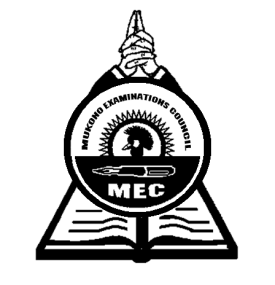 MUKONO EXAMINATIONS COUNCIL Uganda Advanced Certificate of Education GEOGRAPHY(Physical Geography)Paper 1CONFIDENTIALGreat care should be taken that the information given below does not reach the candidates either directly or indirectly.The map extract 1:50,000 (UGANDA) MPARA Series Y732, Sheet 67/2, Edition 1-USD.